#62SAMARIUMSm62	150.36KANKERMEDICIJNGITAAR PICKUPSDATERING ROTSENSamarium-153 wordt gevonden in het  kankermedicijn Quadramet dat pijn behandelt wanneer kanker zich  naar het bot verspreidt.Samarium-kobalt magneten, de tweede alleen voor Nd magneten in sterkte, worden gebruikt in gitaar pickups en motoren.De zeer lange halfwaarde-tijden  van sommige samariumiso-topen maken het mogelijk om ze te gebruiken om gesteenten en meteorieten te  dateren.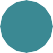 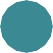 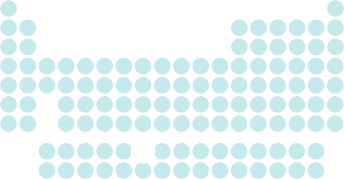 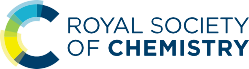 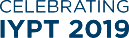 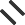 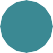 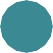 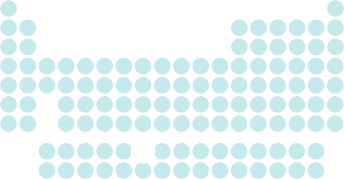 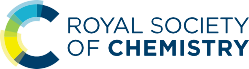 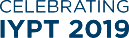 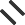 Ci	© 2019 Andy Brunning/Royal Society of Chemistry#IYPT2019